	ПРЕСС-РЕЛИЗ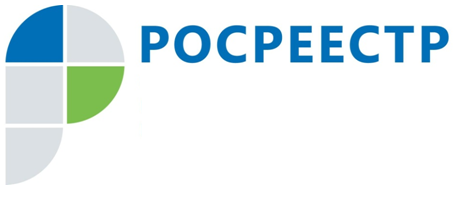 Подмосковный Росреестр проконсультирует сотрудников крупного производства в КлинуУправление Росреестра по Московской области (Управление) на регулярной основе проводит выездные консультации для сотрудников крупных подмосковных предприятий. Специалисты Управления отвечают на вопросы о предоставлении государственных услуг Росреестра, в том числе в электронном виде, «дачной» и «лесной амнистии», пересмотре результатов кадастровой оценки недвижимости и другим темам. Очередное консультационное мероприятие Управление проведет в Клину. 27 апреля специалисты встретятся с трудовым коллективом ООО «Клинские напитки». Выездное консультирование пройдет по адресу: г. Клин, улица Московская, дом 30. Начало мероприятия в 14.00.С начала 2018 года сотрудники Управления провели два выездных консультационных мероприятия в Клину и Сергиевом Посаде. Запланирован выезд в Коломенский район и Дубну.Страница Управления Росреестра по Московской области в Facebook:https://www.facebook.com/rosreestr.50Пресс-служба Управления Росреестра по Московской области:Колесин Никита ypravleniemo@yandex.ru+7 (915) 206-52-51